Literary activities (Final Round)It is the responsibility of the class teacher to ensure that all the students taking part are well prepared. Please keep in touch with SET.The time limit should be strictly adhered to.There will be no paper reading.Results will be announced immediately after the competition and will be sent to SET.Assessment criteria are attached.  Final Round for Class 1A/BCompetitionClassDate for CompetitionsProcedureEnglish SpeechCompetition1A/B01-11-2021Monday3rd  periodThere will be three judges for the final round.If prompting by a second person is observed, the competitor will be disqualified.Six top scorers of the first round three from each section will be in the final round.Each participant will select one topic from the following 2 for Final round:1. How long should leisure time/playtime be in a day?2. Are cats better than dogs?Urdu SpeechCompetition1A/B02-11-2021Tuesday3rd  periodThere will be three judges for the final round.If prompting by a second person is observed, the competitor will be disqualified.Six top scorers of the first round three from each section will be in the final round. Each participant will select one topic from the following 2 for Final round:English PoetryCompetition1A/B03-11-2021Wednesday3rd  periodThere will be three judges for the final round.If prompting by a second person is observed, the competitor will be disqualified.Six top scorers of the first round three from each section will be in the final round. Each participant will select one poem from the following 2 for final round.1. Five Little Seeds2. My Kitty CatUrdu PoetryCompetition1A/B04-11-2021Thursday3rd  period There will be three judges for the final round.If prompting by a second person is observed, the competitor will be disqualified.Six top scorers of the first round three from each section will be in the final round. Each participant will select one poem from the following 2 for Final round:Singing Competition1A/B05-11-2021Friday3rd  periodIf prompting by a second person is observed, the competitor will be disqualified.The six top scorers of the first round will qualify for the final round.The singing competition will be based on Pakistani and Western songs. National songs and Indian songs will not be allowed.General Knowledge Competition1A/B06-11-2021Saturday3rd  period This competition will be based on 3 rounds.The six top scorers of the first round will qualify for the final round.9 questions will be asked from each participant in three rounds.If there is a tie between the competitors, then a fourth round will be taken. 3 students will be finalized by judges.Questions will be based on general knowledge and current affairs.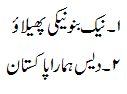 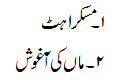 